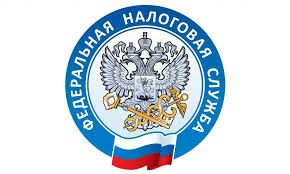 Вопрос: О применении НПД при предоставлении в аренду транспортного средства без экипажа.Ответ:В соответствии с Федеральным законом от 27.11.2018 N 422-ФЗ "О проведении эксперимента по установлению специального налогового режима "Налог на профессиональный доход" (далее - Федеральный закон) с 1 января 2019 года по 31 декабря 2028 года проводится эксперимент по установлению специального налогового режима "Налог на профессиональный доход" (далее - НПД).Частью 1 статьи 4 Федерального закона установлено, что налогоплательщиками НПД признаются физические лица, в том числе индивидуальные предприниматели, перешедшие на специальный налоговый режим НПД в порядке, установленном названным Федеральным законом.Ограничения, связанные с применением Федерального закона, установлены частью 2 статьи 4 и частью 2 статьи 6 указанного Федерального закона.Положения Федерального закона не предусматривают запрета на применение специального налогового режима НПД для физических лиц, в том числе индивидуальных предпринимателей, осуществляющих деятельность по предоставлению в аренду транспортного средства без экипажа как физическим, так и юридическим лицам, при условии соблюдения норм указанного Федерального закона.                                                 Основание: Письмо Минфина России от 17.02.2020 N 03-11-11/10799